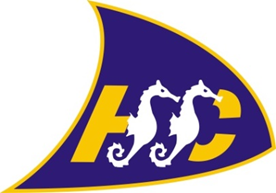 HYTHE & SALTWOOD SAILING CLUBTraining Evaluation SurveyUpdated 1.1.23Thank you for choosing to train with us, we hope you have enjoyed your time with us and most of all had fun, please take the time to help us by filling out this short survey.Please rate the below from 1-10.  1 being poor and 10 being excellent.Do you have any further comments?How did you learn of the course?		Website, Facebook, Friend, Local press, RecommendationAre you a Member of HSSC? 		Yes / NoWould you recommend us?		Yes / No	Name_____________________________		Course Taken_______________________________
Thank you for completing this survey!How do you rate the trainer’s overall delivery of the courseHow do rate the sailing equipment usedHow do rate the changing facilitiesHow do rate the classroom trainingHow do rate on the water trainingDid the course meet your expectations